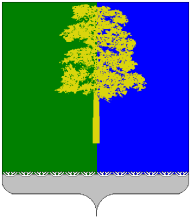 ХАНТЫ-МАНСИЙСКИЙ АВТОНОМНЫЙ ОКРУГ – ЮГРАДУМА КОНДИНСКОГО РАЙОНАРЕШЕНИЕО внесении изменений в решение Думы Кондинского района от 2 июня 2011 года №97 «Об утверждении Порядка назначения, перерасчета и выплаты пенсии за выслугу лет лицам, замещавшим муниципальные должности на постоянной основе в органах местного самоуправления Кондинского района, и Порядка назначения, перерасчета и выплаты пенсии за выслугу лет лицам, замещавшим должности муниципальной службы в органах местного самоуправления Кондинского района»В связи с приведением в соответствие с действующими нормативными правовыми актами,Дума Кондинского района решила:1. Внести в решение Думы Кондинского района от 2 июня 2011 года    № 97 «Об утверждении Порядка назначения, перерасчета и выплаты пенсии за выслугу лет лицам, замещавшим муниципальные должности на постоянной основе в органах местного самоуправления Кондинского района, и Порядка назначения, перерасчета и выплаты пенсии за выслугу лет лицам, замещавшим должности муниципальной службы в органах местного самоуправления Кондинского района» (с изменениями от 30 июня 2011 года № 107, от 26 апреля 2012 года № 230, от 13 сентября 2012 года № 263, от 26 июня 2013 года № 356, от 30 апреля 2014 года № 456 от, 24 июня 2015 года        № 578, от 16 февраля 2016 года № 62, от 26 января 2017 года № 201, от 06 июня 2017 года № 268, от 19 сентября 2017 года № 320) (далее – решение) следующие изменения:1) В Приложении 5 к приложению 1 к решению слова «которому установлена пенсия за выслугу лет» заменить словами «которому отказано в назначении пенсии за выслугу лет».2) В Приложении 2 к решению:а) в подпункте 6 пункта 3.11. раздела 3 слова «лица, замещавшего муниципальную должность на постоянной основе» заменить словами «лица, замещавшего должность муниципальной службы»;б) в подпункте 7 пункта 3.11. раздела 3 слова «лицу, замещавшему муниципальную должность» заменить словами «лицу, замещавшему должность муниципальной службы».в) в подпункте 1 пункта 6.15. раздела 6 слова «замещал муниципальную должность» заменить словами «замещал должность муниципальной службы».г) в Приложении 5 слова «которому  установлена пенсия за выслугу лет» заменить словами «которому отказано в назначении пенсии за выслугу лет».2. Настоящее решение обнародовать в соответствии с решением Думы Кондинского района от 27 февраля 2017 года № 215 «Об утверждении Порядка опубликования (обнародования) муниципальных правовых актов и другой информации органов местного самоуправления муниципального образования Кондинский район» и разместить на официальном сайте органов местного самоуправления муниципального образования Кондинский район.3. Настоящее решение вступает в силу после его обнародования.4. Контроль за выполнением настоящего решения возложить                   на председателя Думы Кондинского района Р.В. Бринстера и главу Кондинского района А.В. Дубовика в соответствии с их компетенцией.Председатель Думы Кондинского района			                   Р.В. Бринстер                                Глава Кондинского района                                                                 А.В. Дубовикпгт. Междуреченский10 октября 2018 года№ 450